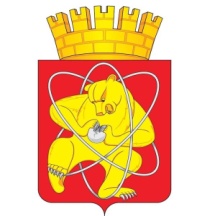 Городской округ «Закрытое административно – территориальное образование  Железногорск Красноярского края»АДМИНИСТРАЦИЯ ЗАТО г. ЖЕЛЕЗНОГОРСКПОСТАНОВЛЕНИЕ14.03.2022                                                                                                                                    446Решение об отмене плановых контрольных мероприятий по муниципальному земельному контролю на территории ЗАТО Железногорск на 2022 год В соответствии с постановлением Правительства Российской Федерации от 10.03.2022 № 336 «Об особенностях организации и осуществления государственного контроля (надзора), муниципального контроля», руководствуясь Уставом ЗАТО Железногорск, ПОСТАНОВЛЯЮ:Отменить проведение в 2022 году плановых контрольных мероприятий по муниципальному земельному контролю на территории ЗАТО Железногорск, дата начала которых наступает после 10 марта 2022 года.Председателю комиссии по осуществлению муниципального земельного контроля на территории ЗАТО Железногорск (А.А. Сергейкин): Сведения о завершении контрольных мероприятий по причине их отмены внести в Единый реестр контрольных (надзорных) мероприятий в срок не более 10 дней со дня вступления в силу постановлением Правительства Российской Федерации от 10.03.2022 № 336 «Об особенностях организации и осуществления государственного контроля (надзора), муниципального контроля».Управлению внутреннего контроля Администрации ЗАТО                            г. Железногорск (Е.Н. Панченко) довести настоящее постановление до сведения населения через газету «Город и горожане».Отделу общественных связей Администрации ЗАТО г. Железногорск (И.С. Архипова) разместить настоящее постановление на официальном сайте городского округа «Закрытое административно-территориальное образование Железногорск Красноярского края» в информационно-телекоммуникационной сети «Интернет».Контроль над выполнением настоящего постановления возложить на первого заместителя Главы ЗАТО г. Железногорск по жилищно-коммунальному хозяйству А.А. Сергейкина. Настоящее постановление вступает в силу с 14 марта 2022 года и подлежит официальному опубликованию.Глава ЗАТО г. Железногорск                                                                  И.Г. Куксин